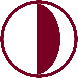 YAKIN DOĞU ÜNİVERSİTESİORTAK DERSLER KOORDİNATÖRLÜĞÜ UZAKTAN EĞİTİM VE BİLİŞİM TEKNOLOJİLERİ MERKEZİ 2019/2020 BAHAR DÖNEMİ ORTAK DERSLER AIT 100 E- SINAV PROGRAMI TARİHLERİAIT100 sınav tarihleri aşağıdaki verilmiştir:1.dönem girmiş olduğunuz vize sınavının içeriği AIT101 olduğundan final sınavlarında AIT102 dersinin konuları bulunmaktadır. Sınavlarınıza erişmek için lütfen AIT102 dersine UZEBIM sistemi üzerinden kayıt olunuz ve sınavlarınıza AIT102 klasöründeki sınav platformundan giriniz. Başarılar Dileriz DERSKISA SINAVTARİHSAATAIT1004. KISA SINAV (FİNAL %20)19.05.202018.00-19.30AIT1005. KISA SINAV (FİNAL %20)27.05.202018.00-19.30AIT100FİNAL(%20)02.06.202018.00-19.30AIT100BÜTÜNLEME09.06.202018.00-19.30